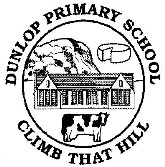 Primary 7Sexual Health ~ Information Leaflets Fornight beginning 23rd  April 2018Primary 7Sexual Health ~ Information Leaflets Fornight beginning 23rd  April 2018Dear Parent/CarerIn line with East Ayrshire Council guidance, we are contacting you to inform you that this year as part of the Second Level Health and Wellbeing curriculum our children will be learning about Sexual Health. This topic is fully in line with Curriculum for Excellence which is set down by the Scottish Education Department and is an important part of your child’s prepartions for adult life. It is very important when taking into account the age and stage of your child that we take steps to use topic specific vocabulary to describe our emotions, feelings and body parts. What your child will learn and the vocabulary for this stage is detailed below.Dear Parent/CarerIn line with East Ayrshire Council guidance, we are contacting you to inform you that this year as part of the Second Level Health and Wellbeing curriculum our children will be learning about Sexual Health. This topic is fully in line with Curriculum for Excellence which is set down by the Scottish Education Department and is an important part of your child’s prepartions for adult life. It is very important when taking into account the age and stage of your child that we take steps to use topic specific vocabulary to describe our emotions, feelings and body parts. What your child will learn and the vocabulary for this stage is detailed below.Dear Parent/CarerIn line with East Ayrshire Council guidance, we are contacting you to inform you that this year as part of the Second Level Health and Wellbeing curriculum our children will be learning about Sexual Health. This topic is fully in line with Curriculum for Excellence which is set down by the Scottish Education Department and is an important part of your child’s prepartions for adult life. It is very important when taking into account the age and stage of your child that we take steps to use topic specific vocabulary to describe our emotions, feelings and body parts. What your child will learn and the vocabulary for this stage is detailed below.Dear Parent/CarerIn line with East Ayrshire Council guidance, we are contacting you to inform you that this year as part of the Second Level Health and Wellbeing curriculum our children will be learning about Sexual Health. This topic is fully in line with Curriculum for Excellence which is set down by the Scottish Education Department and is an important part of your child’s prepartions for adult life. It is very important when taking into account the age and stage of your child that we take steps to use topic specific vocabulary to describe our emotions, feelings and body parts. What your child will learn and the vocabulary for this stage is detailed below.Intended LearningLearners should:Describe the changes which occur during pubertyGirls – discuss how hormones can affect how you feel both physically and emotionallyBoys – discuss the physical and emotional changes that happen in your bodyDescribe how the media influences peoples’ perspective on body image and how it can affect usExplain the process of human reproductionUnderstand the term private and how this relates to their bodyLearners should:Describe the changes which occur during pubertyGirls – discuss how hormones can affect how you feel both physically and emotionallyBoys – discuss the physical and emotional changes that happen in your bodyDescribe how the media influences peoples’ perspective on body image and how it can affect usExplain the process of human reproductionUnderstand the term private and how this relates to their bodyLearners should:Describe the changes which occur during pubertyGirls – discuss how hormones can affect how you feel both physically and emotionallyBoys – discuss the physical and emotional changes that happen in your bodyDescribe how the media influences peoples’ perspective on body image and how it can affect usExplain the process of human reproductionUnderstand the term private and how this relates to their bodyCurriculum for ExcellenceExperiences and OutcomesI recognise that how my body changes can affect how I feel about myself and how I may behave. [HWB2-47a]I can describe the physical and emotional changes during puberty, understand why they are taking place and the importance of personal hygiene. [HWB2-48a]I know that all forms of abuse are wrong and I am developing the skills to keep myself safe and get help if I need it. [HWB2-49a]I am able to describe how human life begins and how a baby is born. [HWB2-50a]I recognise that how my body changes can affect how I feel about myself and how I may behave. [HWB2-47a]I can describe the physical and emotional changes during puberty, understand why they are taking place and the importance of personal hygiene. [HWB2-48a]I know that all forms of abuse are wrong and I am developing the skills to keep myself safe and get help if I need it. [HWB2-49a]I am able to describe how human life begins and how a baby is born. [HWB2-50a]I recognise that how my body changes can affect how I feel about myself and how I may behave. [HWB2-47a]I can describe the physical and emotional changes during puberty, understand why they are taking place and the importance of personal hygiene. [HWB2-48a]I know that all forms of abuse are wrong and I am developing the skills to keep myself safe and get help if I need it. [HWB2-49a]I am able to describe how human life begins and how a baby is born. [HWB2-50a]Topic Specific Vocabularyperiodvaginabreastsupport network growtherectionchangegirl/woman/femaleboy/man/malegood/bad toucherectionchangegirl/woman/femaleboy/man/malegood/bad touch